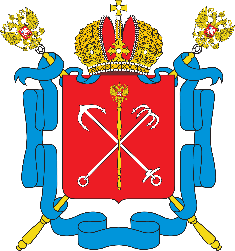 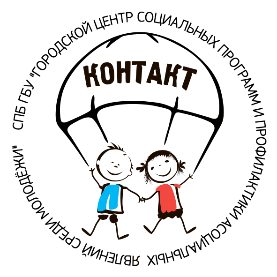 П Р О Г Р А М М АГородской научно-практической конференции«ВНЕДРЕНИЕ НОВЫХ ПЕДАГОГИЧЕСКИХ ТЕХНОЛОГИЙ:ГАРМОНИЗАЦИЯ МЕЖНАЦИОНАЛЬНЫХ ОТНОШЕНИЙ 
И ПРОТИВОДЕЙСТВИЕ ЭКСТРЕМИЗМУ»28 июня 2018 годаМесто проведения:Дом молодежи «Квадрат» СПб ГБУ «ПМЦ «Охта», пр. Передовиков, д. 16, корп.2ПОРЯДОК ПРОВЕДЕНИЯ 09:00 – 10:00  Регистрация участников Конференции 10:00 – 10:30 Открытие конференцииПриветственное слово представителя Комитета по науке и высшей школеПриветственное слово Канаяна Вагана Ахиллесовича, директора СПб ГБУ «ГЦСП «КОНТАКТ»Приветственное слово представителей исполнительных органов государственной власти 
Санкт-Петербурга10:30 – 12:00 Пленарное заседание10:30 – 10:45 «Экстремизм и радикализм в молодежной среде: актуальные формы и вызовы» Гребенщиков Иван Валерьевич, начальник отдела мониторинга сети Интернет 
СПб ГБУ «ГЦСП «КОНТАКТ»10:45 – 11:00 «Специфика этнокультурных аспектов взаимодействия преподавателя 
и студента в современном образовательном процессе» Васина Ольга Владимировна, заведующий кафедрой социологии Санкт-Петербургского государственного технологического института (технического университета), доцент, кандидат социологических наук11:00 – 11:15 «Факторы вовлечения молодежи в деятельность неформальных организаций экстремистской направленности»  Румянцева Полина Витальевна, доцент кафедры психологии человека РГПУ им. А. И. Герцена, кандидат психологических наук11:15 – 11:30 «Технологии человекостроения в противодействии распространению идеологии экстремизма в молодежной среде»Холопов Алексей Васильевич, заведующий криминалистической лабораторией 
Санкт-Петербургского юридического института (филиала) Университета прокуратуры Российской Федерации, кандидат юридических наук, доцент, советник юстиции11:30 – 11:45 «Адаптация и интеграция иногородних студентов в социокультурное пространство Санкт-Петербурга» Аппаков Ахмат Салихович, председатель РОО «Центр гармонизации межэтнических отношений»11:45 – 12:00 «Новые педагогические технологии, направленные на гармонизацию межнациональных отношений и противодействие экстремизму» (по результатам анкетирования обучающихся в образовательных организациях высшего образования 
и профессиональных образовательных организациях) Горюнов Павел Юрьевич, начальник Учебно-консультационного Центра 
СПб ГБУ «ГЦСП «КОНТАКТ», кандидат социологических наук; Полуянова Ксения Николаевна, исполняющий обязанности начальника отдела социологических исследований СПб ГБУ «ГЦСП «КОНТАКТ»12:00 – 12:30 «Кофе-брейк»12:30 – 14:30 Работа тематических секций: Секция  № 1   «Теоретические и методологические аспекты межнациональных отношений 
и профилактики экстремизма» Модератор Васина Ольга Владимировна, заведующий кафедрой социологии 
Санкт-Петербургского государственного технологического института (технического университета), доцент, кандидат социологических наукСекция  № 2«Практические подходы к укреплению межнациональных отношений и к профилактике экстремизма в ходе образовательного процесса» Модератор Румянцева Полина Витальевна, доцент кафедры психологии человека 
РГПУ им. А. И. Герцена, кандидат психологических наукСекция  № 3«Новые педагогические технологии в пространстве укрепления межнациональных отношений и противодействию деятельности с признаками экстремизма» Модератор Горюнов Павел Юрьевич, начальник Учебно-консультационного Центра 
СПб ГБУ «ГЦСП «КОНТАКТ», кандидат социологических наук14:30 – 15:30 Подведение итогов конференцииВручение удостоверений по итогам прохождения курсов повышения квалификации